Publicado en Madrid el 24/10/2019 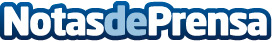 Genera 2020 supera sus expectativas con un crecimiento del 31% respecto a la última ediciónOrganizada por IFEMA, se celebrará del 5 al 7 de febrero en Feria de MadridDatos de contacto:Círculo de Comunicación910001948Nota de prensa publicada en: https://www.notasdeprensa.es/genera-2020-supera-sus-expectativas-con-un Categorias: Nacional Inteligencia Artificial y Robótica Madrid Ecología Eventos Recursos humanos Construcción y Materiales http://www.notasdeprensa.es